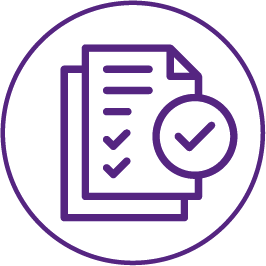 Bilancio iniziale delle competenzeNome  ............................................................................   Cognome ............................................................................lstituto di appartenenza  .............................................................................................................................................Sede (città/regione) .....................................................................................................................................................Livelli di competenzaOgni standard rappresenta la descrizione del livello ottimale atteso per ogni docente, sapendo che il criterio evolutivo è rappresentato dal passaggio da una situazione di esecuzione con supporto di tutoraggio ad una progressiva autonomia e padronanza, alla consapevolezza del proprio ‘stile professionale’, all’arricchimento creativo e personale, alla propensione/capacità di trasferire ad altri il proprio ‘sapere professionale’.Per una migliore comprensione degli indicatori di competenza si rinvia alla consultazione della Legenda del Bilancio iniziale delle competenze, strumento allegato al presente documento, allegato nel quale sono fornite puntuali e dettagliate spiegazioni per ciascun indicatore; il documento può rivelarsi utile sussidio per una migliore autovalutazione dei livelli di competenza attesi.Nessuna = Livello 0La competenza non è stata mai sperimentata.Nessuna = Livello 0La competenza non è stata mai sperimentata.Iniziale = Livello 1La competenza è in fase di avvio del processo di acquisizione e di prima formazione.Iniziale = Livello 1La competenza è in fase di avvio del processo di acquisizione e di prima formazione.In corso di formazione = Livello 2La competenza è in via di consolidamento e in progressione verso gli standard attesi.In corso di formazione = Livello 2La competenza è in via di consolidamento e in progressione verso gli standard attesi.Standard atteso = Livello 3La competenza è consolidata, consapevole e sicura.Standard atteso = Livello 3La competenza è consolidata, consapevole e sicura.Esperto = Livello 4La competenza è matura e accreditata e può essere messa a disposizione dei/delle colleghi/e e della scuola.Esperto = Livello 4La competenza è matura e accreditata e può essere messa a disposizione dei/delle colleghi/e e della scuola.A - DIDATTICAArea delle competenze didattiche, metodologiche e relazionaliA - DIDATTICAArea delle competenze didattiche, metodologiche e relazionaliA - DIDATTICAArea delle competenze didattiche, metodologiche e relazionaliStandard minimiIndicatori delle competenze professionaliPosizionamentolivello(scala:  0 - 1 - 2 - 3 - 4)Standard minimo1Progettare e gestire situazionidi apprendimentoche promuovano le otto competenze chiave europee per un apprendimento permanente, trasformando l’insegnamentoin esperienze significative e critiche, anche attraverso l’utilizzo di strumenti digitali e didatticiin presenza e a distanza, e utilizzando strumenti di lavoroper documentare, valutare e certificarele competenze personali di studentie studentesse, anchein prospettiva orientativa1.1.  Progettare percorsi di apprendimento in coerenza con le indicazioni ministeriali e con i traguardi delle competenze previsti dal curricolo d’Istituto facendo particolare attenzione all’individualizzazione e alla personalizzazione dei percorsi.Standard minimo1Progettare e gestire situazionidi apprendimentoche promuovano le otto competenze chiave europee per un apprendimento permanente, trasformando l’insegnamentoin esperienze significative e critiche, anche attraverso l’utilizzo di strumenti digitali e didatticiin presenza e a distanza, e utilizzando strumenti di lavoroper documentare, valutare e certificarele competenze personali di studentie studentesse, anchein prospettiva orientativa1.2.  Integrare nella progettazione didattica i traguardi di competenza previsti dalla normativa per l’Educazione civica.Standard minimo1Progettare e gestire situazionidi apprendimentoche promuovano le otto competenze chiave europee per un apprendimento permanente, trasformando l’insegnamentoin esperienze significative e critiche, anche attraverso l’utilizzo di strumenti digitali e didatticiin presenza e a distanza, e utilizzando strumenti di lavoroper documentare, valutare e certificarele competenze personali di studentie studentesse, anchein prospettiva orientativa1.3.  Pianificare e organizzare attività di orientamento formativo.Standard minimo1Progettare e gestire situazionidi apprendimentoche promuovano le otto competenze chiave europee per un apprendimento permanente, trasformando l’insegnamentoin esperienze significative e critiche, anche attraverso l’utilizzo di strumenti digitali e didatticiin presenza e a distanza, e utilizzando strumenti di lavoroper documentare, valutare e certificarele competenze personali di studentie studentesse, anchein prospettiva orientativa1.4.  Individualizzare e/o personalizzare i percorsi di apprendimento a seconda dei diversi bisogni di studenti e studentesse adattando l’insegnamento e le attività in funzione delle differenze individuali e delle diverse modalità di apprendimento e degli obiettivi di apprendimento raggiunti dal gruppo-classe.Standard minimo1Progettare e gestire situazionidi apprendimentoche promuovano le otto competenze chiave europee per un apprendimento permanente, trasformando l’insegnamentoin esperienze significative e critiche, anche attraverso l’utilizzo di strumenti digitali e didatticiin presenza e a distanza, e utilizzando strumenti di lavoroper documentare, valutare e certificarele competenze personali di studentie studentesse, anchein prospettiva orientativa1.5.  Attuare l’insegnamento seguendo un piano organizzato e strutturato che associ contenuti a relativi obiettivi di apprendimento.Standard minimo1Progettare e gestire situazionidi apprendimentoche promuovano le otto competenze chiave europee per un apprendimento permanente, trasformando l’insegnamentoin esperienze significative e critiche, anche attraverso l’utilizzo di strumenti digitali e didatticiin presenza e a distanza, e utilizzando strumenti di lavoroper documentare, valutare e certificarele competenze personali di studentie studentesse, anchein prospettiva orientativa1.6.  Gestire i tempi di svolgimento di un’attività di apprendimento e il passaggio tra un’attività e un’altra. Standard minimo1Progettare e gestire situazionidi apprendimentoche promuovano le otto competenze chiave europee per un apprendimento permanente, trasformando l’insegnamentoin esperienze significative e critiche, anche attraverso l’utilizzo di strumenti digitali e didatticiin presenza e a distanza, e utilizzando strumenti di lavoroper documentare, valutare e certificarele competenze personali di studentie studentesse, anchein prospettiva orientativa1.7.  Utilizzare mediatori didattici, tecnologie digitali, ambienti virtuali e approcci innovativi come strumenti compensativi quali azioni/strumenti di supporto all’insegnamento e alle attività didattiche.Standard minimo2Adottare e adattare strategie e metodi didattici, compresi quelli personalizzatiper l’inclusionedi studentie studentessecon disabilità e bisogni educativi speciali, integrando epistemologiee metodologie disciplinarie interdisciplinari2.1.  Organizzare ambienti e spazi di apprendimento finalizzati all’implementazione di strategie per l’individualizzazione e la personalizzazione dei percorsi di apprendimento sia per far emergere i diversi talenti di studenti e studentesse sia per favorire l’inclusione di studenti e studentesse con BES, DSA o disabilità.Standard minimo2Adottare e adattare strategie e metodi didattici, compresi quelli personalizzatiper l’inclusionedi studentie studentessecon disabilità e bisogni educativi speciali, integrando epistemologiee metodologie disciplinarie interdisciplinari2.2.  Alternare e variare i dispositivi e i materiali didattici all’interno del percorso didattico delle singole unità di apprendimento.Standard minimo2Adottare e adattare strategie e metodi didattici, compresi quelli personalizzatiper l’inclusionedi studentie studentessecon disabilità e bisogni educativi speciali, integrando epistemologiee metodologie disciplinarie interdisciplinari2.3.  Monitorare in itinere, revisionare e riprogettare le attività didattiche.Standard minimo3Adottare strategiee metodi di valutazione per promuovere l’apprendimento3.1.  Progettare le attività di verifica che consentano di raccogliere evidenze coerenti con gli obiettivi definiti in partenza in termini di competenze sia disciplinari specifiche sia trasversali.Standard minimo3Adottare strategiee metodi di valutazione per promuovere l’apprendimento3.2.  Implementare strumenti di valutazione formativa in itinere per monitorare i progressi di studenti e studentesse in relazione agli obiettivi didattici definiti in partenza.Standard minimo3Adottare strategiee metodi di valutazione per promuovere l’apprendimento3.3.  Variare e alternare prove di verifica di diversa tipologia.Standard minimo3Adottare strategiee metodi di valutazione per promuovere l’apprendimento3.4.  Comunicare con chiarezza a studenti e studentesse fin dall’inizio sia gli obiettivi di apprendimento sia i criteri di valutazione delle prove di verifica che verranno somministrate.Per l’infanzia: esplicitare con chiarezza e con un linguaggio adeguato all’età di alunni ed alunne gli obiettivi delle attività proposte.Standard minimo3Adottare strategiee metodi di valutazione per promuovere l’apprendimento3.5.  Assicurare a studenti e studentesse feedback formativi così da promuovere il miglioramento dei processi educativi e la crescita di ognuno/a.Standard minimo4Gestire relazionie comportamentiin classe per favorire l’apprendimentoin un clima distesoe collaborativo4.1.  Promuovere in studenti e studentesse l’apprendimento collaborativo e/o cooperativo.Standard minimo4Gestire relazionie comportamentiin classe per favorire l’apprendimentoin un clima distesoe collaborativo4.2.  Implementare attività di apprendimento autonomo e di studio autoregolato.Standard minimo4Gestire relazionie comportamentiin classe per favorire l’apprendimentoin un clima distesoe collaborativo4.3.  Individuare e condividere regole di comportamento e forme di comunicazione che tengano conto delle diversità e facilitino il superamento di eventuali situazioni problematiche.Standard minimo4Gestire relazionie comportamentiin classe per favorire l’apprendimentoin un clima distesoe collaborativo4.4.  Sostenere l’autostima di ogni studente e studentessa e favorirne (anche quando membro di un gruppo) la percezione di autoefficacia valorizzando il suo contributo e l’impegno profuso.B - ISTITUZIONE-COMUNITÀArea delle competenze relative alla partecipazione alla vita della scuola e del contesto socialeB - ISTITUZIONE-COMUNITÀArea delle competenze relative alla partecipazione alla vita della scuola e del contesto socialeB - ISTITUZIONE-COMUNITÀArea delle competenze relative alla partecipazione alla vita della scuola e del contesto socialeStandard minimo5Partecipare attivamente all’esperienza professionale organizzata a scuola, comprendendoe applicando funzionie modalitàdella valutazione internaed esternadegli apprendimenti formali, non formalie informali5.1.  Conoscere il funzionamento dell’organizzazione della scuola e il contesto socioculturale ed economico in cui essa agisce.Standard minimo5Partecipare attivamente all’esperienza professionale organizzata a scuola, comprendendoe applicando funzionie modalitàdella valutazione internaed esternadegli apprendimenti formali, non formalie informali5.2.  Partecipare alla realizzazione delle iniziative educative deliberate e organizzate dalla scuola e/o proporne di nuove.Standard minimo5Partecipare attivamente all’esperienza professionale organizzata a scuola, comprendendoe applicando funzionie modalitàdella valutazione internaed esternadegli apprendimenti formali, non formalie informali5.3.  Partecipare attivamente all’organizzazione e alla gestione della scuola, lavorando in sinergia con il/la Dirigente e in collaborazione con il personale scolastico.Standard minimo5Partecipare attivamente all’esperienza professionale organizzata a scuola, comprendendoe applicando funzionie modalitàdella valutazione internaed esternadegli apprendimenti formali, non formalie informali5.4.  Favorire la partecipazione di studenti e studentesse alla vita organizzativa della scuola tenendo conto dell’età e delle inclinazioni di ognuno/a oltreché del contesto socioculturale e territoriale in cui la scuola agisce.Per l‘infanzia: favorire la partecipazione di bambini e bambine alle attività scolastiche legate alle routine quotidiane, tenendo conto dell’età, delle inclinazioni di ognuno/a oltreché del contesto socioculturale e territoriale in cui la scuola agisce.Standard minimo6Lavorare in modo collaborativocon la comunità professionaledella scuola6.1.  Collaborare alla creazione di gruppi di lavoro tra docenti e/o prendervi attivamente parte.Standard minimo6Lavorare in modo collaborativocon la comunità professionaledella scuola6.2.  Coinvolgere in modo attivo altre figure presenti nella comunità educante.Standard minimo6Lavorare in modo collaborativocon la comunità professionaledella scuola6.3.  Condividere gli aspetti dei processi di insegnamento-apprendimento all’interno del team/Consiglio di Classe o del dipartimento anche in un’ottica di verticalità fra gli ordini di scuola.Standard minimo7Instaurare rapporti positivi con i famigliari di studenti e studentesse e coni partner istituzionalie sociali7.1.  Favorire la partecipazione dei famigliari di studenti e studentesse alla vita organizzativa della scuola.Standard minimo7Instaurare rapporti positivi con i famigliari di studenti e studentesse e coni partner istituzionalie sociali7.2.  Comunicare ai famigliari di studenti e studentesse obiettivi didattici attesi/raggiunti, strategie di intervento ipotizzate/attuate, criteri di valutazione ed esiti finali conseguiti.Standard minimo7Instaurare rapporti positivi con i famigliari di studenti e studentesse e coni partner istituzionalie sociali7.3.  Cooperare con altre figure professionali coinvolte a vario titolo nei processi di apprendimento e di sviluppo di studenti e studentesse.Standard minimo7Instaurare rapporti positivi con i famigliari di studenti e studentesse e coni partner istituzionalie sociali7.4.  Contribuire allo sviluppo e alla gestione delle relazioni con i diversi interlocutori (enti locali, imprese, associazioni, fondazioni, università, organizzazioni della società civile e del terzo settore, ecc.).C - PROFESSIONEArea della formazione continua, della cura della professionalità e dello sviluppo di nuove responsabilitàC - PROFESSIONEArea della formazione continua, della cura della professionalità e dello sviluppo di nuove responsabilitàC - PROFESSIONEArea della formazione continua, della cura della professionalità e dello sviluppo di nuove responsabilitàStandard minimo8Impegnarsinella formazione continuae nello sviluppo professionale, integrando i nuclei basilari dei saperie della didattica specifici per i propri insegnamenti,con la capacitàdi progettare didatticamente e gestire con flessibilità gruppi-classe/interclasseper la personalizzazione e valorizzazionedei talenti e lo sviluppo di competenze trasversalie comunicative8.1.  Partecipare periodicamente ad attività di formazione e di aggiornamento.Standard minimo8Impegnarsinella formazione continuae nello sviluppo professionale, integrando i nuclei basilari dei saperie della didattica specifici per i propri insegnamenti,con la capacitàdi progettare didatticamente e gestire con flessibilità gruppi-classe/interclasseper la personalizzazione e valorizzazionedei talenti e lo sviluppo di competenze trasversalie comunicative8.2.  Utilizzare fonti culturali diverse per potenziare conoscenze e competenze di insegnamento.Standard minimo8Impegnarsinella formazione continuae nello sviluppo professionale, integrando i nuclei basilari dei saperie della didattica specifici per i propri insegnamenti,con la capacitàdi progettare didatticamente e gestire con flessibilità gruppi-classe/interclasseper la personalizzazione e valorizzazionedei talenti e lo sviluppo di competenze trasversalie comunicative8.3.  Attivare collaborazioni professionalizzanti tra colleghi/e della propria scuola o di altre istituzioni educative nazionali ed internazionali.Standard minimo8Impegnarsinella formazione continuae nello sviluppo professionale, integrando i nuclei basilari dei saperie della didattica specifici per i propri insegnamenti,con la capacitàdi progettare didatticamente e gestire con flessibilità gruppi-classe/interclasseper la personalizzazione e valorizzazionedei talenti e lo sviluppo di competenze trasversalie comunicative8.4.  Utilizzare le esperienze di crescita professionale per riprogettare l’azione didattica.Standard minimo8Impegnarsinella formazione continuae nello sviluppo professionale, integrando i nuclei basilari dei saperie della didattica specifici per i propri insegnamenti,con la capacitàdi progettare didatticamente e gestire con flessibilità gruppi-classe/interclasseper la personalizzazione e valorizzazionedei talenti e lo sviluppo di competenze trasversalie comunicative8.5.  Adottare metodologie e prassi frutto della ricerca educativa o derivanti dallo sviluppo di conoscenze e competenze acquisite nel proprio ambito professionale e d’insegnamento.Standard minimo8Impegnarsinella formazione continuae nello sviluppo professionale, integrando i nuclei basilari dei saperie della didattica specifici per i propri insegnamenti,con la capacitàdi progettare didatticamente e gestire con flessibilità gruppi-classe/interclasseper la personalizzazione e valorizzazionedei talenti e lo sviluppo di competenze trasversalie comunicative8.6.  Monitorare con metodicità il proprio sviluppo professionale in un’ottica di formazione continua.